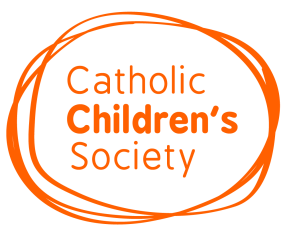 Lenten Appeal 2020 Participation FormPlease complete this form and return by email to kimberleyt@cathchild.org.uk or by post to The Catholic Children’s Society, 73 St Charles Square, London W10 6EJ before           Friday 8th November 2019We would like to support the Catholic Children’s Society during Lent 2020ORDERPlease indicate how many materials you require:Number of collecting boxes:  _________Number of activity sheets: _________ PRESENTATIONWe wish to book a presentation by a representative from the Catholic Children’s Society   We will do our very best to allocate your preferred date and time.Staff Member NamePositionSchool Name and AddressTelephone NumberEmail Address (to receive links for teaching resources)Please state 3 preferred dates and times between Monday 13th January and Friday 3rd April.  We would be very grateful if one of your chosen dates could include an afternoon/ day other than Monday if possible.  Please state 3 preferred dates and times between Monday 13th January and Friday 3rd April.  We would be very grateful if one of your chosen dates could include an afternoon/ day other than Monday if possible.  Please state 3 preferred dates and times between Monday 13th January and Friday 3rd April.  We would be very grateful if one of your chosen dates could include an afternoon/ day other than Monday if possible.  Date Time1st Choice2nd Choice3rd Choice